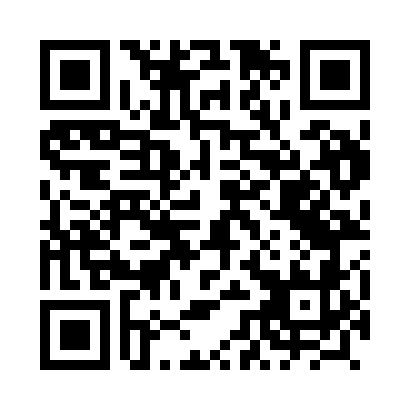 Prayer times for Piechoty, PolandWed 1 May 2024 - Fri 31 May 2024High Latitude Method: Angle Based RulePrayer Calculation Method: Muslim World LeagueAsar Calculation Method: HanafiPrayer times provided by https://www.salahtimes.comDateDayFajrSunriseDhuhrAsrMaghribIsha1Wed2:465:0812:315:377:5410:062Thu2:435:0612:315:387:5610:093Fri2:405:0512:315:397:5710:124Sat2:365:0312:305:407:5910:155Sun2:335:0112:305:418:0010:186Mon2:305:0012:305:418:0210:217Tue2:264:5812:305:428:0310:248Wed2:234:5612:305:438:0510:279Thu2:194:5512:305:448:0610:3010Fri2:164:5312:305:458:0810:3311Sat2:154:5212:305:468:0910:3612Sun2:144:5012:305:478:1110:3813Mon2:144:4912:305:488:1210:3914Tue2:134:4712:305:498:1410:3915Wed2:134:4612:305:498:1510:4016Thu2:124:4412:305:508:1710:4017Fri2:124:4312:305:518:1810:4118Sat2:114:4212:305:528:1910:4219Sun2:114:4012:305:538:2110:4220Mon2:104:3912:305:538:2210:4321Tue2:104:3812:305:548:2310:4422Wed2:094:3712:305:558:2510:4423Thu2:094:3612:315:568:2610:4524Fri2:084:3512:315:578:2710:4525Sat2:084:3412:315:578:2810:4626Sun2:084:3312:315:588:3010:4627Mon2:074:3212:315:598:3110:4728Tue2:074:3112:315:598:3210:4829Wed2:074:3012:316:008:3310:4830Thu2:074:2912:316:018:3410:4931Fri2:064:2812:326:018:3510:49